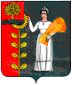 ПОСТАНОВЛЕНИЕАдминистрации сельского поселенияХворостянский сельсоветДобринского муниципального района Липецкой областиРоссийской Федерации  05.12.2019                               ж/д ст.Хворостянка                                       №132                О внесении изменений в План реализации муниципальной программы сельского поселения Хворостянский сельсовет «Устойчивое развитие территории сельского поселения Хворостянский сельсовет на 2019-2024 годы»  на 2020 год.     В соответствии с Постановлением администрации сельского поселения Хворостянский сельсовет от 09.10.2018 г. № 102 «Об утверждении Порядка разработки, формирования, реализации  и проведения оценки эффективности  реализации муниципальных программ сельского поселения Хворостянский сельсовет Добринского муниципального района Липецкой области» администрация сельского поселения Хворостянский сельсовет ПОСТАНОВЛЯЕТ:Утвердить изменения в План реализации муниципальной программы сельского поселения Хворостянский сельсовет «Устойчивое развитие территории сельского поселения Хворостянский сельсовет на 2019-2024 годы» на 2020 год (приложение).Постановление вступает в силу со дня его официального обнародования.Контроль за выполнением настоящего постановления оставляю за собой. Глава администрациисельского поселения Хворостянский сельсовет	В.Г. КуриловУтвержденпостановлением администрациисельского поселения Хворостянский сельсоветДобринского муниципального районаЛипецкой области Российской Федерацииот  05.12.2019г.  № 132                                                 План реализации муниципальной программы «Устойчивое развитие территории сельского поселения Хворостянский сельсовет на 2019-2024 годы»на 2020 годN п/п Наименование подпрограммы,   основных  мероприятий,  мероприятий,  контрольных      событий1Ответственный исполнительСрок началареализации2    Срок окончанияреализации2Код бюджетной классификации (ГРБС, РзПр, ЦСР)Объем ресурсного обеспечения за счет средств федерального бюджета, бюджета Липецкой области (областного бюджета), районного бюджета, государственных внебюджетных фондов, государственных корпораций (руб.)Объем ресурсного обеспечения за счет средств бюджета сельского поселения (руб.)ИТОГО объем ресурсного обеспечения (руб.), значение контрольного события1234567891Подпрограмма 1«Обеспечение  населения качественной, развитой инфраструктурой и повышение уровня благоустройства территории сельского  поселенияХворостянский сельсовет».Администрация сельского поселения январь 2020гдекабрь 2020 г.316 200,00987 939,001 304 139,002Основное мероприятие 1 подпрограммы 1.Содержание инженерной инфраструктуры сельского поселенияАдминистрация сельского поселения январь 2020гдекабрь 2020 г.919 0409 0110100000316 200,00316 200,003Мероприятие 1.1. Расходы на содержание дорогАдминистрация сельского поселения январь 2020гдекабрь 2020 г.919 0409 0110141100316 200,00316 200,004Основное мероприятие 2 подпрограммы 1.Текущие расходы на содержание и поддержание в рабочем состоянии систем уличного освещения сельского поселенияАдминистрация сельского поселения январь 2020гдекабрь 2020 г.919 0503 0110200000580 755,00580 755,005Мероприятие 2.1.Расходы на уличное освещениеАдминистрация сельского поселенияянварь 2020гдекабрь 2020 г.919 0503 0110220010580 755,00580 755,006Основное мероприятие 3 подпрограммы 1.Прочие мероприятия по благоустройству сельского поселения.Администрация сельского поселения январь 2020гдекабрь 2020 г.919 0503 0110300000167 184,00167 184,00 7Мероприятие 3.1. Реализация направления  расходов основного мероприятия «Прочие мероприятия по благоустройству сельского поселения».Администрация сельского поселения январь 2020гдекабрь 2020 г.919 0503 0110399999167 184,00167 184,00 8Основное мероприятие 6 подпрограммы 1Развитие газификации в сельском поселении Хворостянский сельсовет Добринского муниципального района.Администрация сельского поселения январь 2020гдекабрь 2020 г.919 0502 0110600000240 000,00240 000,009Мероприятие 6.1.Реализация направления  расходов основного мероприятия «Развитие газификации в сельском поселении Хворостянский сельсовет Добринского муниципального района»Администрация сельского поселения январь 2020гдекабрь 2020 г.919 0502 0110699999240 000,00240 000,0010Подпрограмма 2.«Развитие социальной сферы на территории сельского поселения Хворостянский сельсовет.Администрация сельского поселения январь 2020гдекабрь 2020 г.2 470 496,002 470 496,0011Основное мероприятие 2 подпрограммы 2.Создание условий и проведение мероприятий, направленных на развитие культуры сельского поселения.Администрация сельского поселения январь 2020 гдекабрь 2020 г.919 0801 01202091002 470 496,002 470 496,0012Подпрограмма 4.«Обеспечение реализации муниципальной политики на территории сельского поселения Хворостянский сельсовет»Администрация сельского поселения январь 2020гдекабрь 2020 г.42 496,1567 518,00110 014,1513Основное мероприятие 2 подпрограммы 4.Приобретение программного обеспечения, услуг по сопровождению сетевого программного обеспечения в сельском поселенииАдминистрация сельского поселения январь 2020гдекабрь 2020 г.919 0113 014020000010 055,1515 000,0025 055,1514Мероприятие 2.1Расходы на приобретение услуг сетевого по сопровождению программного обеспечения по ведению похозяйственного учета Администрация сельского поселения январь 2020гдекабрь 2020 г.919 0113 014028679010 055,1510 055,1515Мероприятие 2.2.Расходы на приобретение услуг по сопровождению сетевого программного обеспечения по ведению похозяйственного учета на условиях софинансирования  с областным бюджетомАдминистрация сельского поселения январь 2020гдекабрь 2020 г.919 0113 01402S679015 000,0015 000,0016Основное мероприятие 3 подпрограммы 4.Ежегодные членские взносыАдминистрация сельского поселения январь 2020гдекабрь 2020 г.919 0113 01403000003 918,00 3 918,0017Мероприятие 3.1.Расходы на оплату членских взносов в Ассоциацию «Совета муниципальных образований»Администрация сельского поселения январь 2020гдекабрь 2020 г.919 0113 01403200803 918,003 918,0018Основное мероприятие  7 подпрограммы 4.Профессиональное развитие муниципальных служащихАдминистрация сельского поселения январь 2020гдекабрь 2020 г.919 0104 01407000006 704,0010 000,0016 704,0019Мероприятие 7.1.Расходы на повышение квалификации муниципальных служащих Администрация сельского поселения январь 2020гдекабрь 2020 г.919 0104 01407867906 704,006 704,0020Мероприятие 7.2.Расходы на повышение квалификации муниципальных служащих на условиях софинансирования  с областным бюджетомАдминистрация сельского поселения январь 2020гдекабрь 2020 г.919 0104 01407S679010 000,0010 000,0021Основное мероприятие 8 подпрограммы 4.Обслуживание муниципального долгаАдминистрация сельского поселения январь 2020гдекабрь 2020 г.919 1301 0140800000200,00200,0022Мероприятие 8.1.Расходы на обслуживание муниципального долгаАдминистрация сельского поселения январь 2020гдекабрь 2020 г.919 1301 0140820090200,00200,0023Основное мероприятие 9 подпрограммы 4.Приобретение информационных услуг с использованием информационно-правовых системАдминистрация сельского поселения январь 2020гдекабрь 2020 г.919 0104 014090000025 737,0038 400,0064 137,0024Мероприятие 9.1.Расходы на подключение электронного справочника «Система Гарант» Администрация сельского поселения январь 2020гдекабрь 2020 г.919 0104 014098679025 737,0025 737,0025Мероприятие 9.2.Расходы на подключение электронного справочника «Система Гарант» на условиях софинансирования  с областным бюджетомАдминистрация сельского поселения январь 2020гдекабрь 2020 г.919 0104 01409S679038 400,0038 400,0026ИТОГО358 696,153 525 953,003 884 649,15